1. feladat: Robotfejek (24 pont)Készítsd el az alábbi parancsokat, amelyek különböző robotfejeket rajzolnak a képernyőre! A paraméterrel a nagy, fekete négyzet oldalhosszát lehessen megadni.2. feladat: Meteorológia (28 pont)A meteorológiai jelentések kis képecskékkel ábrázolják, hogy milyen idő várható a következő napokban. Készítsd el a ,  és  parancsokat, amelyek az ábrának megfelelő ikonokat rajzolják! Készíts egy előrejelzést megjelenítő  parancsot, amelyben egy leírás határozza meg, hogy a hét adott sorszámú napjain óráról órára milyen időjárás várható. A leírásban az N jelenti a napos, az F a felhős és az E az esős napokat. A  a leírásban szereplő napok számát, a  az egy naphoz tartozó képek számát, az  pedig a méretet határozza meg!Jelenítsd meg a napok előrejelzése alatt a nap nevét is!3. feladat: Virágos fa (35 pont)Készítsd el a fát rajzoló  parancsot, amelyben  a szintek száma, a  hossz pedig a fa törzsének hossza! A fa fő törzse sötétbarna, az egyes ágak közepéből kinövő mellékágak sötétzöldek; a fő ágak végén piros virágok, a mellékágak végén és ágai között világoszöld levelek nőnek.4. feladat: Mozaik (32 pont)Készítsd el a következő színes ábrákat rajzoló  parancsot, amelyben a a vékony vonalak hossza, az  a sorban levő elemek száma, az  pedig a sorok száma! 5. feladat: Járda (31 pont)Egy 3*n hosszúságú járdát 1x2-es járólapokkal fedünk le. A járólapok szélessége a magasságuk duplája, vastag barna szegélyűek, és két szabályos háromszög díszíti azokat.Készítsd el a  parancsot, amely  x 2* méretű járólapokat rak le a -nak megfelelően. A  annyi karakterből áll, amilyen hosszúságú a járda. Minden karaktere három eset valamelyike: A azt jelenti, hogy abban az oszlopban egymás alatt három vízszintes elem van; B azt, hogy abban az oszlopban egy vízszintes és egy függőleges elem van egymás alatt, C pedig azt, hogy abban az oszlopban egy függőleges és egy vízszintes elem van egymás alatt.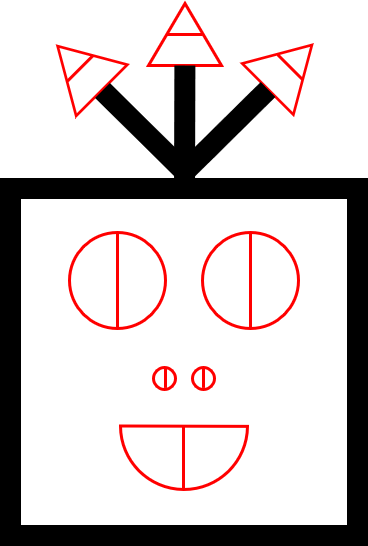 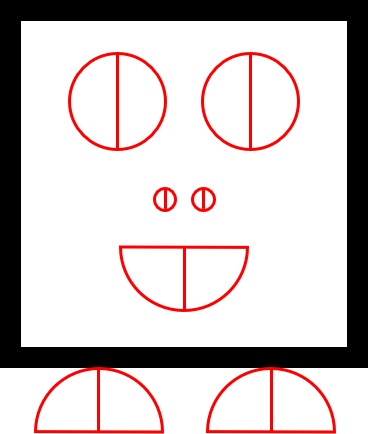 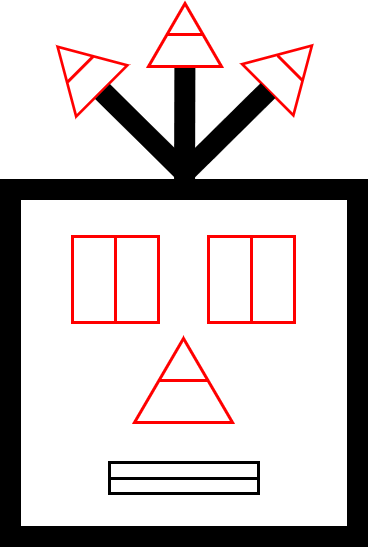 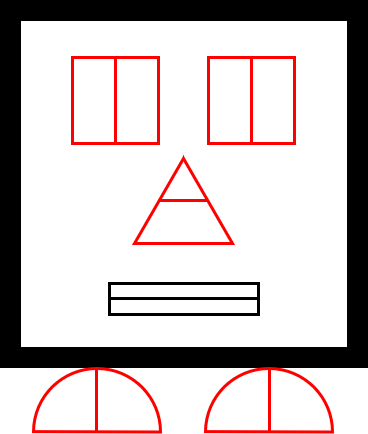 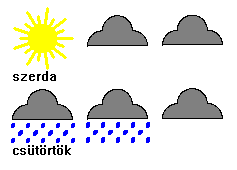 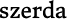 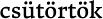 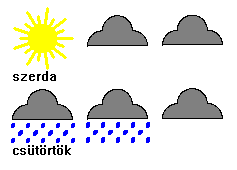 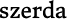 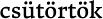 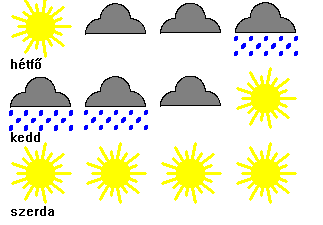 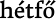 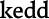 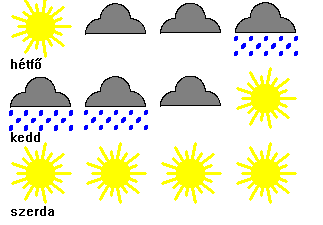 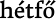 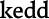 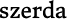 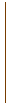 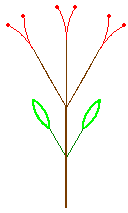 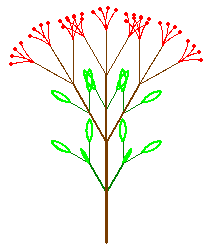 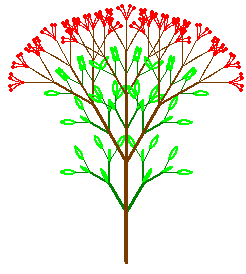 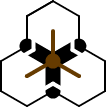 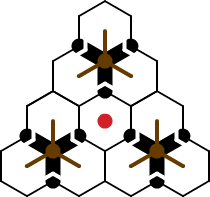 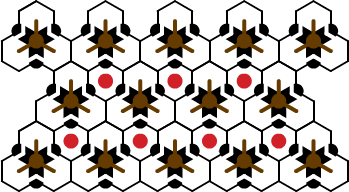 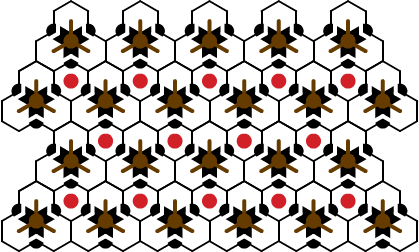 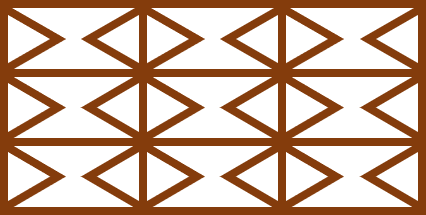 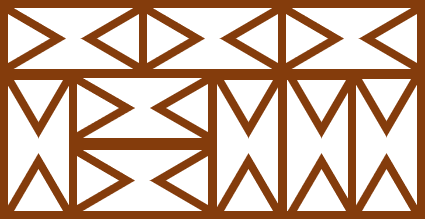 